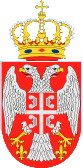           ВЛАДАРЕПУБЛИКА СРБИЈАДатум: 8. мај 2017. годинеИЗВЕШТАЈ НАДЛЕЖНИХ ВЛАСТИ РЕПУБЛИКЕ СРБИЈЕ У ВЕЗИ СА ПРИМЕНОМ ПРЕПОРУКА БРОЈ 34. И БРОЈ 54. КОМИТЕТА ЗА ПРАВА ОСОБА СА ИНВАЛИДИТЕТОМ У ВЕЗИ СА ИНИЦИЈАЛНИМ ИЗВЕШТАЈЕМ РЕПУБЛИКЕ СРБИЈЕ О ПРИМЕНИ КОНВЕНЦИЈЕ О ПРАВИМА ОСОБА СА ИНВАЛИДИТЕТОМПрепорука 34. Законом о правима пацијената регуслисано је право на пристанак на медицинску меру. Ниједна медицинска мера не може се спровести без сагласности пацијента, укључујући и особе са инвалидитетом, осим када су у питању деца млађа од 15. година и лица лишена пословне способности, када о мерама сагласност даје законски старатељ. Meдицинскa мeрa прoтивнo вoљи пaциjeнтa, oднoснo зaкoнскoг зaступникa дeтeтa, oднoснo пaциjeнтa лишeнoг пoслoвнe спoсoбнoсти, мoжe сe прeдузeти сaмo у изузeтним случajeвимa, кojи су утврђeни зaкoнoм и кojи су у склaду сa лeкaрскoм eтикoм. Пaциjeнтa нe oбaвeзуje пристaнaк, уколико ниje прeтхoдилo пoтрeбнo oбaвeштeњe у склaду сa члaнoм 11. oвoг Зaкoнa, a нaдлeжни здрaвствeни рaдник кojи прeдузимa мeдицинску мeру, у тoм случajу снoси ризик зa штeтнe пoслeдицe. Породичним законом је прописана обавеза старатеља да одлуку о предузимању медицинских захвата може донети само уз претходну сагласност органа старатељства.Поступак одлучивања по поднетом захтеву, обавезно садржи и обавезу да у њему учествује лице под старатељством, да се утврди његово мишљење и став, у складу са стањем његовог душевног здравља. У том смислу на одлуку органа старатељства о давању или не давању сагласности за примену медицинске мере штићеник има право жалбе. Планираним изменама и допунама Породичног закона, биће укинут институт потпуног лишења пословне способности и дефинисана обавеза обезбеђивања релевантног учешћа, партиципације лица под старатељством у свим поступцима који се тичу његових права и интереса и задовољавања потреба.Изменама и допунама Закона о ванпарничном поступку, који се односи на судски поступак за лишење пословне способности, уведено je обавезно учешће лица према коме је поступак покренут, његово саслушање и могућност изјављивања правних лекова. Такође, решењем о лишавању пословне способности суд одређује рок у коме је дужан да преиспита постојање разлога за даље трајање изречене мере,  а који не може бити дужи од три године.Одредбама Породичног закона прописане су могућности за изјављивање две врсте притужби: на рад органа старатељства и на рад старатеља. Обе притужбе може поднети и сам штићеник који је способан за расуђивање.Такође жалбу на одлуку о постављању конкретног лица да врши дужност старатеља може поднети лице коме је старатељ постављен или његов пуномоћник.Казненим одредбама Закона о правима пацијената предвиђена је прекршајна одговорност здравствене установе, односно другог правног лица које обавља здравствену делатност ако без пристанка пацијента, односно противно његовој вољи или без пристанка законског заступника детета, односно пацијента лишеног пословне способности буду предузете медицинске мере у члану 44. став 1. тачка 2. Такође предвиђена је прекршајна одговорност здравственог радника ако пацијенту, односно законском заступнику не да обавештење које је потребно како би пацијент, односно законски заступник, донео одлуку о пристанку или непристанку на предложену медицинску меру или без пристанка пацијента, односно противно његовој вољи или без пристанка законског заступника детета, односно пацијента лишеног пословне способности, над пацијентом предузме медицинску меру у члану 46. став 1. тачка 2. и 4Савети за здравље образовани у локалним самоуправама подносе годишњи извештај о свом раду и предузетим мерама за заштиту права пацијената надлежном органу јединице локалне самоуправе, министарству надлежном за послове здравља, а на територији Аутономне покрајине и органу управе надлежном за послове здравља. Према подацима из извештаја Савета за здравље локалних самоуправа са територије Аутономне покрајине Војводине за 2015. и 2016. годину, Покрајинском секретаријату за здравство, није било приговора пацијената који се односе на предузимање медицинске мере без претходне сагласности пацијента. Министарство за рад, запошљавање, борачка и социјална питања у чијој надлежности су институције социјалне заштите за смештај корисника и под чијим надзором над стручним радом и законитошћу рада  су центри за социјални рад – органи старатељства који постављају старатеља и врше контролу рада старатеља, нема сазнања да су мере стерилизације у односу према особама  са инвалидитетом предузимане.Чланом 59. Закона о социјалној заштити дефинисана је здравствена заштита у домовима за смештај. Наиме, када се здравствене услуге пружају у домовима за смештај реализују се под условима и уз примену стандарда утврђених у складу са законом којим се уређује здравствена заштита. Испуњеност услова за обављање одређених послова из здравствене делатности у домовима за смештај утврђује министарство надлежно за здравље у складу са законом којим се уређује здравствена заштита. Контрола поштовања прописа којима се уређује здравствена заштита корисника установа за смештај је у надлежности Министарства здравља, Сектор за инспекцијске послове, Одељење за здравствену инспекцију.У случају пријема у психијатријску установу без пристанка, у року од 24 сата предузимају се хитна испитивања уз обавештавање надлежног суда. У року од три дана од пријема обавештења о задржавању, суд је дужан да одржи рочиште у установи у којој је задржано лице и саслуша лице о чијем задржавању одлучује.Процедура прописивања лекова и издавања лекова на рецепт, између осталог и  психијатријске терапије, је регулисана Законом о здравственом осигурањуи Правилником о начину прописивања и издавања лекова. Ако установа за смештај има запосленог лекара, он је задужен за примену и поштовање прописа и процедура из здравствене заштите, као и стриктно поштовање процедуре прописивања психијатријских лекова од стране лекара специјалисте психијатрије из референтне здравствене установе задуженог за дијагностиковање и лечење конкретног корисника.Контролу рада установа социјалне заштите, у циљу заштите интереса и права корисника на смештају врши и инспекција Министарства за рад, запошљавање, борачка и социјална питања.У циљу унапређења законског оквира којим се регулишу питања пристанка на мединсинску меру без сагласности особа са инвалидитетом, Министарство правде,као координатор Преговарачког поглавља 23: просуђе и основна права ће иницирати образовање заједничке Радне групе коју би чинили представници надлежниих министарстава, за социјалну заштиту, здравље и правду. У процесу придруживања Србије Европској унији, једно од прелезних мерила је примена Конвенције о правима особа са инвалидитетом, и у том смислу Министарство ће предузети активне мере, у складу са својом надлежношћу, у циљу испуњења препоруке 34.Препорука 54. На евиденцији Националне службе за запошљавање (НСЗ), у 2016. години, евидентирано је 15.778 незапослених особа са инвалидитетом, од тога су 5.804 жене (36,78%), што је 2,3% у односу на укупан број лица на евиденцији НСЗ (700.947).Према категоријама инвалидитета структура је следећа: ратни војни инвалиди 1.086 (6,88%), мирнодопски инвалиди рата 106 (0,67%), цивилни инвалиди рата 17 (0,11%), инвалиди рада 1.832 (11,61%), лица којима је извршена категоризација 3.739 (23,70%) и лица са процењеном радном способношћу 8.998 (57,03%).Према старосној структури особа са инвалидитетом, старости до 30 година је 2.816 (17,85%), старости од 30 до 50 година је 6.728 (42,64%), док су старости преко 50 година 6.234 (39,51%) особе са инвалидитетом. У односу на исти период 2015. године, број младих незапослених лица је смањен за 5,2%.Када је у питању образовна структура особа са инвалидитетом, без квалификације и нискоквалификованих је 6.130 (38,85%), са средњим образовањем 8.635 (54,73%), са вишим и високим трогодишњим образовањем 511 (3,24%) и са најмање високим четворогодишњим образовањем 502 (3,18%) особе са инвалидитетом.У 2016. години са евиденције НСЗ запослено је 19,3% више особа са инвалидитетом у односу на претходну годину, односно 5.860 са инвалидитетом,од чега  су 40,37% жене, a петоструко више у односу на 2009. годину.Доминантно је запошљавaње лица са завршеном средњом школом (III - V ССС) 61,6% и представља повећање од 19,9% у односу на исти период 2015. године. Највећи број лица (47,3%) запослио се у старосној групи од 30 - 49 година живота. Највећи број регистрованих запошљавања особа са инвалидитетом је у сектору прерађивачке индустрије (18,9%), где је евидентно повећање у односу на исти период претходне године за 29,4%. Остале делатности у којима је регистровано веће запошљавање особа са инвалидитетом  су услужне делатности 14,8%, трговина на велико и трговина на мало 12,0%, здравствена и социјална заштита 10,8% административне и помоћне услужне делатности 8,2%. Број запослених особа са инвалидитетом (имају запослење у периоду од 180 дана по изласку из мере), која су учествовале у мерама активне политике запошљавања у периоду од 01.01. до 31.12.2016. године, је 1.889, од тога 794 су жене (42,03%).Закон о раду забрањује непосредну и посредну дискриминацију лица која траже запослење, као и запослених, између осталог и с обзиром на њихову инвалидност. Законом о раду, предвиђена је заштита особа са инвалидитетом у смислу да је послодавац дужан да обезбеди обављање послова према радној способности, у складу са Законом.Уколико таквог посла нема, послодавац може запосленом-особи са инвалидитетом да откаже уговор о раду, по основу вишка, али је дужан да му исплати отпремнину. Колективним уговором може се утврдити заштита од отказа уговора о раду у случају вишка запослених, и то тако да запосленом инвалиду рада, који је инвалидност стекао радом код другог послодавца не може престати радни однос без његовог пристанка. Нема законских сметњи да особе са инвалидитетом буду чланови синдиката који је основан у складу са Законом. Сваком синдикату који испуњава законом прописане услове за репрезентативност може се утврдитити репрезентативност у складу са Законом.Професионална рехабилитација особа са инвалидитетомУ 2016. години извршена је процена ефеката и утицаја спровођења Закона о професионалној рехабилитацији и запошљавању особа са инвалидитетом.Током имплементације Закона дошло је до повећаног укључивања oсоба са инвалидитетом у мере активне политике запошљавања, повећано је њихово запошљавање са евиденције Националне службе за запошљавање и укупно, повећан је број новоснованих предузећа за професионалну рехабилитацију и запошљавање особа са инвалидитетом као посебних облика запошљавања, развијени су програми обука и повећан број носилаца послова професионалне рехабилитације особа са инвалидитетом, развијени су посебни пакети мера за особе са инвалидитетом почев од 2015. Године.Од 2015. године, од стране НСЗ, реализује се и посебан пакет услуга за незапослене особе са инвалидитетом који подразумева посредовање у запошљавању и укључивање особа са инвалидитетом у мере активне политике запошљавања под општим условима (у сваком случају када је то могуће, по процени стручних лица НСЗ) и по прилагођеним програмима (у складу са утврђеним индивидуалним планом запошљавања и процењеном радном способношћу).Подстицање запошљавања и  мере подршкеПружање подршке у запошљавању особа са инвалидитетом у НСЗ огледа се кроз подстицање запошљавања особа са инвалидитетом на отвореном тржишту рада, и то: подизањем њихове ефикасности у раду и учењу успостављањем механизама припреме и подршке на радном месту, унапређењем сарадње и подизањем свести послодаваца и свих партнера укључених у процес професионалне рехабилитације и запошљавања особа са инвалидитетом о значају запошљавања ове категирије незапослених лица. У раду са послодавцима, НСЗ спроводи информисање и саветовање о важећој законској регулативи из области рада и запошљавања, програмима намењеним подстицању запошљавања особа са инвалидитетом, као и другим питањима везаним за запошљавање особа са инвалидитетом.Подстицање запошљавања особа са инвалидитетом се врши кроз одобравање субвенција за самозапошљавање, субвенција послодавцима за отварање нових радних места, субвенција зараде за особе са инвалидитетом без радног искуства, трошкова спровођења јавних радова и других мера активне политике запошљавања усмерених на подстицање запошљавања особа са инвалидитетом. Мере подршке обезбеђују се у случајевима када се особе са инвалидитетом запошљавају под посебним условима.Рефундација примерених трошкова прилагођавања радног места подразумева одобравање рефундације примерених трошкова прилагођавања радног места (техничко и технолошко опремање радног места), средстава за рад, простора и опреме, у складу са могућностима и потребама новозапослене особе са инвалидитетом, послодавцу који запосли на неодређено време особу са инвалидитетом којој је потребно прилагођавање радног места. Рефундација се одобрава у једнократном износу.Рефундација трошкова зараде лицу ангажованом на пружању стручне подршке - радна асистенција – подразумева одобравање рефундације трошкова зараде за лице које је ангажовано на пружању стручне подршке новозапосленој особи са инвалидитетом, послодавцу који на неодређено време запосли особу са инвалидитетом којој је потребна стручна подршка на радном месту. Реализација мера активне политике запошљавањаУ извештајном периоду, обављено је 23.957 индивидуалних разговора са особама са инвалидитетом у циљу пружања информативно-саветодавне подршке у активном тражењу посла, вршења процене запошљивости и утврђивања индивидуалног плана запошљавања. Након извршених процена запошљивости особа са инвалидитетом утврђено је 17.224 индивидуална плана запошљавања. У периоду од 01.4.2016-10.2.2017. године у мере активне политике запошљавања укључено је укупно 7.520 незапослених особа са инвалидитетом, и то на следећи начин:     Табела 1: Извор: НСЗ     Табела 2: Извор: НСЗ      Табела 3: Извор: НСЗ      Табела 4. Извор: НСЗ У односу на 2009. годину смањен је број незапослених особа са инавалидитетом на евиденцији Националне службе за запошљавање са 22. 023 ( 7. 156 жене)  на 15.778 (5. 804 жена) у 2016. години. Постоји висок  ниво мотивације особа са инвалидитетом и спремност на сарадњу у процесу решавања проблема незапослености, али и интензивирање рада саветника у овој области, чему је допринео и нови концепт у кадровској структури у 2015. године, односно издвајање послова пружања подршке и посредовање у запошљавању искључиво особа са инвалидитетом, као и систематизовање радног места саветника за запошљавање у филијалама.  У 2016. години је забележена изузетна заинтересованост послодаваца за учешће у програму Субвенција за запошљавање незапослених из категорије теже запошљивих лица (остварена реализација од 210,91%), као и програму Субвенција зараде за особе са инвалидитетом без радног искуства (остварена реализација од 127,43%). Имајући у виду да је један од стратешких циљева политике запошљавања повећање обухвата лица и ефикасности програма и мера активне политике запошљавања према категоријама тражилаца запослења која имају неповољнији статус на тржишту рада, међу којима су и особе са инвалидитетом, подржано је даље ширење услуга намењених особама са инвалидитетом и у сегменту обука (стицања додатних знања и вештина), које заједно са другим мерама потенцијално и суштински повећавају степен њихове социјалне и радне укључености, те доприносе конкурентнијем запошљавању ове категорије теже запошљивих лица. У 2016. години, развијен је нови концепт саветодавне подршке послодавцима. Национална служба за запошљавање у наредном периоду ће посебну пажњу посветити даљем развоју концепта промоције програма запошљавања особа са инвалидитетом како путем стручног оспособљавања и усавршавања саветника за запошљавање, тако и развијањем и унапређењем сарадње са актерима на тржишту рада у циљу предузимања заједничких активности на промоцији ових програма – разбијању предрасуда о особама са инвалидитетом, јачању друштвене одговорности и мотивисању послодаваца за њихово запошљавање.У циљу подстицања запошљавања ове категорије незапослених и јачања компетенција и мотивисања послодаваца за прихватање, пружање стручне помоћи код запошљавања, увођења у посао и праћење особа са инвалидитетом, пружане су информативно-саветодавне услуге послодавцима, и то: промовисање програма за запошљавање особа са инвалидитетом; информисање о општим и посебним условима за њихово запошљавање; подизање свести о значају пружања подршке запошљавању особа са инвалидитетом и поштовања законских одредби,; указивање на последице неформалне запослености и дискриминације; јачање друштвене одговорности и сл.У извештајном периоду, вршењем обилазака послодаваца и реализацијом других видова непосредног контакта, пружена је информативно-саветодавна подршка 1.331 послодавцу.У циљу реализације програма и мера активне политике запошљавања, које подразумевају стручну и финансијску подршку послодавцима и незапосленим лицима, Национална служба је 07.02.2017. године расписала 11 јавних позива/конкурса, и то:за реализацију програма стицања практичних знања за неквалификована лица;за реализацију програма стицања практичних знања за вишкове запослених и дугорочно незапослена лица која се налазе на евиденцији незапослених Националне службе дуже од 18 месеци;за учешће у финансирању програма обуке на захтев послодавца за реализацију програма стручне праксе;незапосленима за доделу субвенције за самозапошљавање;незапосленима ромске националности за доделу субвенције за самозапошљавање;послодавцима за доделу субвенције за запошљавање незапослених лица из категорије теже запошљивих на новоотвореним радним местима;за организовање спровођења јавних радова на којима се ангажују незапослена лицаза организовање спровођења јавних радова на којима се ангажују незапослене особе са инвалидитетом;за рефундацију трошкова подршке особама са инвалидитетом које се запошљавају под посебним условима;за субвенцију зараде за особе са инвалидитетом без радног искуства;У складу са стратешким документима, поред осталих теже запошљивих лица, незапослене особе са инвалидитетом ће имати приоритет приликом укључивања у програме и мере активне политике запошљавања, већа финансијска средстава и повољније услове за укључивање у поједине програме. План је да се 7.590 незапослених особа са инвалидитетом у 2017. години укључи у програме и мере активне политике запошљавања, за чију реализацију је опредељено 550 милиона динара из Буџетског фонда за професионалну рехабилитацију и запошљавање особа са инвалидитетом.Предузећа за професионалну рехабилитацију и запошљавање особа са инвалидитетомПредузећа за професионалну рехабилитацију и запошљавање особа са инвалидитетом чији је оснивач Република Србија или послују са већинским државним капиталом изузета су из примене Закона о начину одређивања максималног броја запослених у јавном сектору, чиме је омогућена пуна примена Закона о професионалној рехабилитацији и запошљавању особа са инвалидитетом односно запошљавање особа са инвалидитетом без ограничења.На иницијативу Министарства за рад, запошљавање, борачка и социјална питања измењена је Уредба о поступку за прибављање сагласности за ново запошљавање и додатно радно ангажовање код корисника јавних средстава,  тако да се молба за прибављање сагласности не подноси за заснивање радног односа са особом са инвалидитетом, у складу са прописима који уређују област професионалне рехабилитације и запошљавање особа са инвалидитетом, чиме је омогућено послодавцима да у складу са својим потребама запошљавају особе са инвалидитетом без претходне сагласности Министарства финансија. У 2016. години у мере професионалне реахабилитације укључено је 8.219 особа са инвалидитетом, односно за 68% више него у 2009. години.  За субвенције зарада особама са инвалидитетом је издвојено 489,13  милиона динара,  за побољшање услова рада 140,30 милоиона динара.Од 2012 - 2016. године предузећима је додељено око 307 милона динара  на име субвенција зараде запослених стручних лица и трошкова превоза за стручна лица и запослене особе са инвалидитетом:Тренутно је регистровано укупно 46 предузећа за професионалну рехабилитацију и запошљавање особа са инвалидитетом са важећом дозволом за рад, која запошљавају 1. 750 особа, од којих су 1. 177 особе са инвалидитетом. Обавеза запошљавања особа са инвалидитетомПраћење испуњавања обавезе запошљавања особа са инвалидитетом у надлежности је Пореске управе и спроводи се на основу поднетих Извештаја о извршењу обавезе запошљавања од стране послодаваца.У 2016. години обавезу запошљавања особа са инвалидитетом пријавило је просечно око 6.932 послодавца (са обавезом запошљавања 21.636 особа са инвалидитетом). Током 2016. године је спроведено 3.182 контроле испуњености обавезе запошљавања особа са инвалидитетом донето 532 решења са утврђеном обавезом уплате износа од 50% просечне зараде по запосленом у Републици Србији према последњем објављеном податку републичког органа надлежног за послове статистике у укупном износу од 365.259.150,57 динара.У јануару 2017. године ступио је на снагу измењени Правилник о начину праћења извршавања обавезе запошљавања особа са инвалидитетом и начину доказивања извршења те обавезе. Установљене измене треба да допринесу потпунијој примени, праћењу, контроли и анализи извршења обавезе запошљавања особа са инвалидитетом.Процена радне способности и могућности запослења или одржања запослењаПроцена радне способности и могућности запослења или одржања запослења обухвата медицинске, социјалне и друге критеријуме којима се утврђују могућности и способности особа са инвалидитетом неопходне за укључивање на тржиште рада и обављање конкретних послова, самостално или уз службу подршке, употребу техничких помагала, односно могућности запошљавања под општим или под посебним условима. Оцену радне способности врши Комисија- орган вештачења коју образује Републички фонд за пензијско и инвалидско осигурање. Комисија сачињава  Налаз, мишљење и оцену у погледу радне способности и могућности запослења или одржања запослења, односно врши оцену болести и оштећења од утицаја на радну способност у једну од четири категорије, односно степена. Решење о процени радне способности и могућности запослења или одржања запослења, доноси Национална служба на основу Налаза, мишљења и оцене комисије -органа вештачења.У извештајном периоду донето је укупно 4.990 решења о процени радне способности и могућности запослења или одржања запослења, што представља 99,80% планираног  броја. Према  степенима процене радне способности донета су следећа решења : 0. степен – 253 решења (5,07% укупног броја донетих решења), 1. степен 4.250 решења (85,17% укупног броја донетих решења), 2. степен 186 решења (3,73% укупног броја донетих реш ења) и 3. степен 301  решење(6,03% укупног броја донетих решења.У циљу унапређења поступка процене радне способности Национална служба је спровела анализу поступка процене радне способности по филијалама у јануару 2016. године. У току је усаглашавање договора између надлежних  институција око потписивања новог Споразума о сарадњи. Након усаглашавања свих ситуација које су утврђене, оцениће се и потреба за изменом постојеће законске регулативе.Држава ће наставити са промоцијом запошљавања особа са инвалидитетом у сарадњи са удружењима и организацијама особа са инвалидитетом, синдикатима и другим партнерима. Посебна пажња ће бити усмерена на гране и делатности са већим финансијским капацитетом како би се на радним местима у тим гранама запослиле особе са инвалидитетом. Наставиће се са даљим унапређењем сарадње кроз партнерско деловање свих заинтересованих страна, као и са разменом искустава кроз упознавање са практичним примерима и новим концептима деловања у овој области.У спровођењу процене радне способности у наредном периоду надлежне институције ће радити на унапређењу процедура за процену радне способности укључујући и уједначавање приступа у поступању од стране комисија.Приликом израде Стратегије и Акционог плана за унапређење положаја особа са инвалидитетом до 2020. године узета су у обзир Закључна запажања и препоруке Комитета УН за права особа са инвалидитетом у вези са уклањањем препрека са којима се особе са инвалидитетом сусрећу у различитим облицима друштвеног живота, а нарочито у областима које доприносе изједначавању могућности као што су образовање, социјална заштита, приступачност, здравство, запошљавање и др. Тенденције даљег унапређивања положаја особа са инвалидитетом на тржишту рада у наредном периоду усмерене су на пуно укључивање  особа са инвалидитетом у економски и социјални живот.Врста мера за активно тражење посла особама са инвалидитетомБрој незапсолених особа са инвалидитетомженеОбуке за активно тражење посла1.121423Тренинг самоефикасности11054Радионице за превладавање стреса услед губитка посла3111Клубове за тражење посла  17698Сајам запошљавања3.0971.276Обуке за развој предузетништва16953Укупно4.7041.915Врста додатног образовања и обуке за особе са инвалидитетомБрој незапсолених особа са инвалидитетомженеСтручна пракса2514Стицање практичних знања51Обуке за тржиште рада413226Укупно443241Подстицање запошљавања и мере подршке особама са инвалидитетомБрој незапсолених особа са инвалидитетомженеСубвенција за самозапошљавање9133Субвенција за запошљавање незапослених лица из категорије теже запошљивих228103Субвенција зараде за особе са инвалидитетом без радног искуства410197Рефундација примерених трошкова прилагођавања радног места94Рефундација трошкова зараде лицу ангажованом на пружању подршке - радна асистенција123Укупно750340Јавни радовиБрој незапсолених особа са инвалидитетомженеЈавни радови1.623734